Multi Schools Council Meeting 25/05/23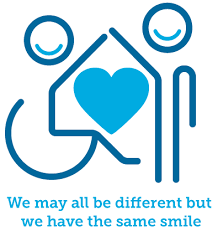 Braintree GroupBecker’s Green PrimaryPresentHowbridge JuniorJohn Ray JuniorNotley Green JuniorJohn Bunion PrimaryBeckers Green PrimaryFelstead PrimaryBraintree councilApologies – Silver end, Bocking Street, St Peters, ECC engagement facilitator, Terling primary, Stebbing Primary, Edith BorthwickMinutesEveryone was able to make the meeting on time, which was great, with Becker’s green acting as great hosts as we walked through the door. To ease our way into the meeting we got the group to watch our deaf awareness video which has recently been put together. The group were also reminded to share this resource back in their own schools. We then took time to do our introductions followed by a really useful conversation on behaviour in schools. Here is what we found out: Star of the week works wellIt’s good for all schools to have a positive spaceHaving fiddle toys available helpsHaving something to collect can helpEvery school should have a sensory roomGood relationships with teachers are importantHaving time to talk with an adultHaving time to talk to a friendImprove teachers’ awareness of behaviour and techniquesHave more opportunities at break/lunch timesSpeak more about mental health in schools Do things like forest school Have play leadersArts and craft activities can helpUse an emotion book for people to express themselvesReward assemblies can helpMore non-uniform daysMovement breaksHave ear defenders availableMore free time with friends would helpMore friendship benchesMore practice with breathing exercises As you can see this was an in-depth conversation. Lots for us to learn and build on. One of the favourite parts of the meetings is the biscuits that the schools provide – it’s like this has turned into a best biscuit competition!!! If you are planning to host a meeting from September, take note. The group then moved around so that they were sitting with new people! Next stop, global warming! We asked the group for ideas on how adults and communities could better look after the planet and the children did not disappoint with their ideas. We spoke about more car shares, pushing electric cars a lot more, exercise, more litter picking, use more solar panels, stop using gas, have non-electric days, have clubs linked to litter picking, more re-usable plastic, introduce solar panel cars (great work Roman!), save more trees, and look after the homeless more. It’s always interesting to see what direction our conversation takes us! The final agenda item was all about what the group would like us to talk about more at future meetings. There was a great list: Mental healthFire safetyInternet safetySchool lunches/dinnersDifferent disabilitiesBullyingKindnessSign languageClean waterLearning strategies LitteringOutdoor learningHelping the planetPlastic pollutionA few themes on there that will be considered alongside other ideas that have come from across Essex. A productive meeting with lots of great input and sharing across all schools. The star for this meeting was Jamie from Notley Green primary, not only for her ideas but also the way she encouraged others to get involved in the meeting. If you would like to host any meetings throughout the 2023/2024 academic year, then let us know ASAP: Tuesday 3rd OctoberMonday 4th DecemberThursday 8th FebruaryWednesday 20th MarchTuesday 14th MayFriday 5th July